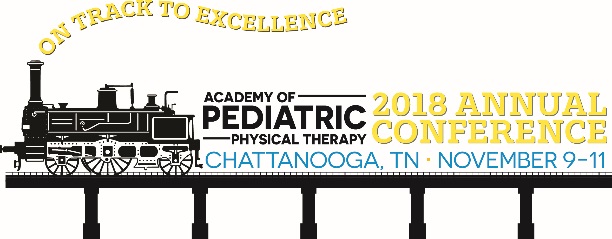 CONFERENCE REGISTRATION FORM FOR AFFILIATED GROUPS* Must be mailed in; online registration not available *Have you attended APPTAC before?   Yes      No     APTA Membership Number:________________________Name/Credentials: ______________________________________________________________________________Nickname for Badge_____________________________________________________________________________ Address: ______________________________________________________________________________________Daytime Phone: ___________________________ E-mail:_______________________________________________Agency Name (if applicable): ______________________________________________________________________General APPTAC Registration (November 9-11 * 20 contact hours)*To become and APPT Partner, visit www.pediatricapta.org and click on “Join Us” at the top of the page. Member registration rate applies, with transaction record.  **External Liaison Organizations include: TASH, DEC, CEC, UCP, NEA, NASISP, NJC, ASA, AACPDM, PABI, NCPSSERS, OSEP-NECTAC, AAIDD, Special Olympics, Learn the Signs Campaign, AAPIf attending for a single day, please indicate which day you will attend: ____   November 9 (7 contact hours)	____   November 10 (7 contact hours)	____   November 11 (6 contact hours)Preconference Course Registration (optional, November 7-8) Optional Social EventsOrder Summary
_____Dietary Restrictions? (Please specify:_________________________________________________________)  _____Other Special Needs? (Please specify:_________________________________________________________) We cannot guarantee that all dietary restrictions can be accommodated. Those with severe allergies or food sensitivities should plan to bring their own food.  Payment:  You may register by phone by calling the Component Registrar at 800/999-2782, ext 3210; or by mail by sending in this registration form with your check (payable to Academy of Pediatric Physical Therapy): 	Academy of Pediatric Physical Therapy, APTAAttn: Component Registrar, APPTAC 20181055 North Fairfax St, Suite 205Alexandria, VA 22314-1488This registration form must be received with payment in full and be postmarked by Early-Bird or Advance deadline dates indicated above in order to receive that rate. Refund Policy: APPT reserves the right to cancel this event, in which case all monies paid will be reimbursed. If you need to cancel your registration, please send a request in writing to the above address and allow 4 weeks for reimbursement. A processing fee of $50 will be deducted for cancellations prior to October 22; for cancellations between October 23 and November 7, the processing fee will be $150. No cancellations will be accepted after November 7. Registrants may transfer their registration to someone else at no charge. Member TypeEarly-Bird(Ends Aug  15)Advance 
(Ends Oct 22)Onsite 
(Begins Nov 7)Advance Daily (Ends Oct 22)Onsite Daily (Begins Nov 7)*Academy of Pediatric Physical Therapy (APPT) Partners/WCPT-IOPTP members/AOTA members/ **External Liaison organization members$440$485$535$220$250Select CoursePreconference Courses Advance for APPTAC participant (Ends Oct 22)Advance for non-APPTAC participant (Ends Oct 22)Onsite(Begins Nov 7)2-Day Course: General Movement Assessments (Nov 7 & 8, 8:30-5:30; 15 contact hours)$475$515$5451-Day Course: Incorporating Resistance Training & other intensive Models into Episodic Care to Improve Function & Participation in Youth with CP (Nov 8, 8:30-5:30; 7.5 contact hours)$300$340$3701-Day Course: Disability & Posture: Providing Support 24 Hours per Day for Individuals with Motor Impairments (Nov 8, 8:30-5:30; 7.5 contact hours)$300$340$3701-Day Course: Skilled (Early) Intervention: Using Flexible, Activity-based, Burst of Support Scheduling to Implement EI (Nov 8, 8:30-5:30; 7.5 contact hours)$300$340$3701-Day Course: Pediatric Physical Therapy Faculty Institute (Nov 8, 8:30-5:30; 7.5 contact hours)$300$340$370Attend optional Welcome Reception on Thursday, November 8, 6:00 pm-8:00 pm. Attendance is complimentary for APPTAC attendees, but you must indicate if you plan to attend, so we can include you on the registration list.  Check if attendingAttend optional Social Event at Southside Social on Saturday evening, November 10. The cost to attend is $40 and requires advance registration.__ Number attendingTotal $____________ITEMCOSTAPPTAC Registration FeePreconference Course Registration FeeOptional Social Event ($40)TOTAL AGREEMENT AMOUNT